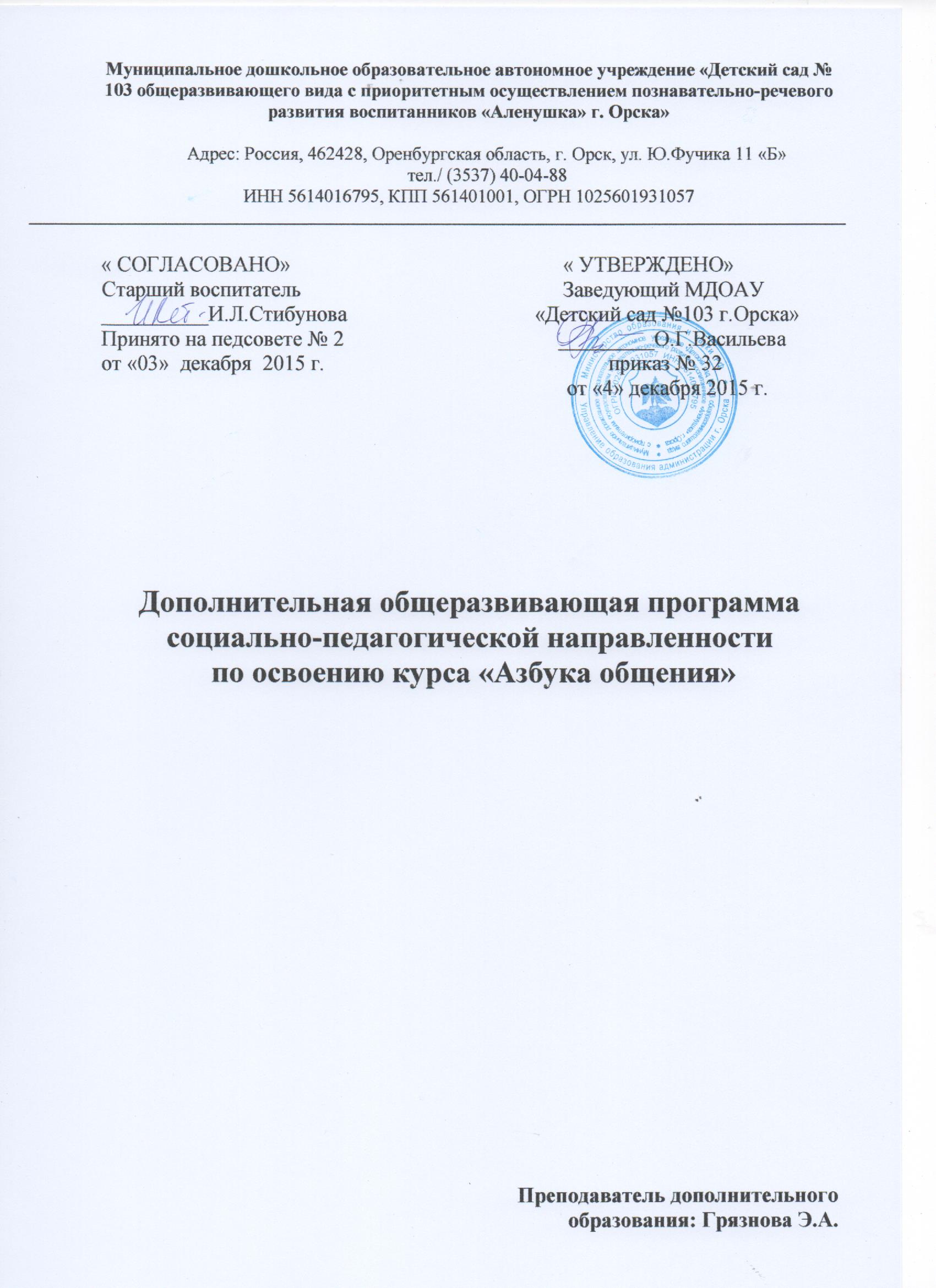 Пояснительная записка«Азбука общения» — это практический курс обучения основам  коммуникации детей дошкольного (от 4 до 7 лет) возраста. Дополнительная образовательная услуга, предоставляемая учреждением на платной основе, которая усиливает  направление «Социально-личностное развитие». Дополнительная общеразвивающая программа социально-педагогической направленности «Азбука общения» разработана в соответствии с особенностями её реализации на базе МДОАУ № 103 « Алёнушка» с учётом возрастных и индивидуальных особенностей детей. Программа разработана с учетом нормативных документов: Федеральный закон РФ №273-ФЗ от 29.12.2012 «Об образовании в Российской Федерации»; Постановление Правительства РФ от 15.08.2013 №706 «Об утверждении правил оказания дополнительных платных услуг»Приказом Министерства образования и науки РФ от 29 августа 2013г. No1008 «Об утверждении Порядка организации и осуществления образовательной деятельности по дополнительным общеобразовательным программамПостановление Главного государственного санитарного врача Российской Федерации от 4 июля 2014 г. N 41 г. Москва "Об утверждении СанПиН 2.4.4.3172-14 "Санитарно-эпидемиологические требования к устройству, содержанию и организации режима работы образовательных организаций дополнительного образования детей".Программа разработана с учетом  учебно-методических пособий:1. Е.А. Алябьева  Коррекционно-развивающие занятия для детей старшего дошкольного возраста.-М.: ТЦ Сфера, 2004.2. Н.В. Краснощёкова Диагностика и развитие личностной сферы детей старшего дошкольного возраста. Тесты. Игры. Упражнения.-Ростов н/Д.:Феникс, 2006.Л.И. Катаева Работа психолога с застенчивыми детьми.- М.: Детство-Пресс, 2005.Н.В Клюева, Ю.В Касаткина Учим детей общению. Характер, коммуникабельность.-Ярославль: Академия развития, 1997.Н.Л. Кряжева  Развитие эмоционального мира детей. - Ярославль: Академия развития, 1996.Н.В Клюева , Ю.В. Филиппова Общение: дети 5-7 лет, 2-е ищд.-Ярославль: Академия развития, 2001.В.М. Минаева  Развитие эмоций дошкольников. Занятия. Игры.-М.: Владос, 2001.М.А Панфилова  Игротерапия общения: Тесты и коррекционные игры.-М.: Детство-Пресс, 2000.Е.И. Рогов  Настольная книга практического психолога. -М.: Владос, 1999.Л.А. Снегирёва  Игры и упражнения для развития навыков общения у дошкольников.-Миниск: Гамма, 1995.В.Р. Шмидт Психологическая помощь родителям и детям. Тренинговые программы.- М.: Детство-Пресс, 2007.Л.М. Шипицина  Азбука общения: Развитие личности ребёнка, навыков общения со взрослыми и сверстниками.-М.: Детство-Пресс, 1998.Н.В.Самоукина  Игровые методы в обучении и воспитании (психотехнические упражнения и коррекционные программы). — М., 1992. М.И. Чистякова  Психогимнастика. — М., 1990.Целевой разделОбщение - основное условие развития ребенка, важнейший фактор формирования личности, один из главных видов деятельности человека, устремленный на познание и оценку самого себя через посредство других людей.Интерес к сверстнику проявляется несколько позднее, чем интерес к взрослому. Общение ребенка со сверстниками складывается в различных объединениях. На развитие контактов с другими детьми влияет характер деятельности и наличие у ребенка умений для ее выполнения.Группа детского сада - это первое социальное объединение детей, в котором они занимают различное положение. В дошкольном возрасте проявляются различные взаимоотношения - дружеские и конфликтные, выделяются дети, испытывающие трудности в общении. С возрастом изменяется отношение дошкольников к сверстникам, которых они оценивают не только по деловым качествам, но и по личностным, прежде всего нравственным. Это обусловлено развитием представлений детей о нормах морали, углублением в понимание содержания нравственных качеств.Отношения ребенка с детьми также во многом определяются характером общения дошкольника с воспитателем детского сада, окружающими его взрослыми. Стиль общения педагога с детьми, его ценностные установки отражаются в отношениях детей между собой, в психологическом микроклимате группы. Важное содействие на развитие ребенка оказывает успешность эволюции его отношений со сверстниками. Таким образом, существует единая система формирования коммуникативной функции ребенка, развития его личности.Общение осуществляется с помощью различных коммуникативных средств. Важную роль при этом играет умение внешне выражать свои внутренние эмоции и правильно понимать эмоциональное состояние собеседника.Вскрытие противоречий в развитии общения, предупреждение различных отклонений в развитии личности ребенка возможно за счет своевременного выявления и учета особенностей его взаимоотношений со сверстниками и взрослыми. Это предусматривает учет характерных форм поведения ребенка в разных ситуациях, знание трудностей, возникающих в межличностном общении.«Азбука общения» — это практический курс обучения основам  коммуникации детей дошкольного (от 4 до 7 лет) возраста. Дополнительная образовательная услуга, предоставляемая учреждением на платной основе, которая усиливает  направление «Социально-личностное развитие». Деятельность по реализации дополнительной общеразвивающей программы в ДОУ направлена на максимальное удовлетворение образовательных запросов на основе дифференциации и индивидуализации обучения с помощью современных образовательных программ и технологий.Цели Программы: дать представление об искусстве человеческих взаимоотношений, формировать эмоционально-мотивационные установки по отношению к себе, окружающим, сверстникам и взрослым людям; способствовать освоению  навыков, умений опыта, необходимых для адекватного поведения в обществе, способствующих наилучшему развитию личности ребенка и подготовке его к жизни.     Задачи:Развитие эмоциональной сферы. Введение ребенка в мир человеческих эмоций.Развитие коммуникативных умений, необходимых для успешного развития процесса общения.Развитие волевой сферы – произвольности и психических процессов, саморегуляции, необходимых для успешного обучения в школе.Развитие личностной сферы – формирование адекватной самооценки, повышение уверенности в себе.Развитие интеллектуальной сферы – развитие мыслительных умений, наглядно-действенного, наглядно-образного, словесно-логического, творческого и критического мышления.Формирование позитивной мотивации к обучению. Развитие познавательных и психических процессов – восприятия, памяти, внимания, воображения.Возрастные и индивидуальные особенностей развития детейОсобенности детей от 4 до 5  лет: В группе 4 – 5 лет преобладают дети с сангвиническим типом темперамента.  У детей группы развиты устойчивые познавательные интересы,  у большинства воспитанников высокий и средний уровень произвольности внимания. Характер отношений со взрослыми и сверстниками доброжелательный. В тоже время у 3 детей  преобладает внеситуативно-деловая форма общения со сверстниками.Особенности детей от 5 до 6 летВ группе 5 - 6 лет у детей преобладает сангвинический тип темперамента, но есть дети с выраженным холерическим (4) и флегматическим (2) типами темперамента. Также имеются дети с синдромом дефицита внимания и гиперактивности (3). Особенности детей от 6 до 7 лет  В группе 6 – 7 лет  у большинства детей сформирована внеситуативно-личностная форма общения. Недостаточно сформирована  школьная мотивация у 20 детей группы. Синдром дефицита  внимания и гиперактивности наблюдается у 4 детей.1.3. Принципы и подходы к формированию ПрограммыПрограмма  «Азбука общения» базируется на следующих принципах:-  системность подачи материала;-  наглядность обучения;-  доступность;-  развивающий и воспитательный характер учебного материала;-  комплексность построения занятий;-  активность участников;-  наличие обратной связи на занятиях;-  коммуникативная эффективность;-  обогащение жизненного опыта детей;-  доверие и анонимность;- содействие социально-личностному развитию.Основными подходами к формированию Программы являются: - индивидуальный подход, предписывающий гибкое использование педагогам различных средств, форм и методов по отношению к каждому ребенку; - личностно-ориентированный подход, который предусматривает организацию образовательного процесса на основе признания уникальности личности ребенка; - создания условий для ее развития на основе изучения задатков, способностей, интересов, склонностей; - cредовой подход, ориентирующий на использование возможностей внутренней и внешней среды образовательного учреждения в воспитании и развитии личности ребенка.                        1.4. Планируемые результаты освоения Программы       
       В 4 – 5 летРебенок имеет представление о себе, в том числе о первичных гендерных особенностях. 
Проявляет интерес к окружающим людям. Испытывает  потребность в общении. 
Умеет в быту и в самостоятельных играх посредством речи налаживать контакты, взаимодействовать со сверстниками, педагогами, родителями и другими окружающими людьми. 
Способен сопереживать окружающим в различных жизненных ситуациях. В 5 -  6 лет
Обладает умениями и навыками практического владения выразительными движениями (мимикой, жестами, пантомимикой) — средствами человеческого общения. Адекватно оценивает свою деятельность, оценка направлена на анализ собственного поведения и поступков окружающих людей. 
Контролирует проявления своего эмоционального состояния в ходе общения. Доверяет собеседнику. 
Проявляет положительные черты характера, которые способствуют лучшему взаимопониманию в процессе общения. 
Владеет речевыми средствами общения и способами взаимодействия со взрослыми и сверстниками. Способен контролировать свои нежелательные черты характера и поведения. 
Проявляет творчество и воображение в процессе игрового общения. В 6 – 7 летИмеют представление об искусстве общения в различных формах и ситуациях. Развиты психологические процессы: память, мышления, восприятия, воображения, внимания.Развиты навыки коллективного взаимодействия.Развита уверенность в себе и самостоятельность, эмоционально-волевая сфера. Проявляет чувство взаимоуважения, взаимодоверия. Содержательный раздел Программы2.1. Описание образовательной деятельности в соответствии с направленностью ПрограммыПрограмма рассчитана на обучение детей от 4 до 7 лет, занятия по программе в средней – старшей группах проводятся на протяжении 9 календарных месяцев: с 01 сентября по 31 мая., в подготовительной группе – 8 месяцев:  с 02.09. по 30.04.Занятия проводятся в средней, старшей и подготовительной группах 2 раза в неделю. Учебный материал практического курса рассчитан в средней –старшей группах на 72  занятия, в подготовительной – на 64 занятия. Средняя группа – 20 минут, старшая группа – 25 минут, подготовительная группа – 30 минут. В зимние каникулы с 09.01. по 16.01. занятия проводятся по обычной схеме. Курс преподается педагогом дополнительного образования с квалификацией «педагог-психолог».           Формы организации образовательного процессаПри реализации Программы используется групповая форма работы. Групповая форма предусматривает подачу учебного материала всей группе учащихся. Структура занятия:
1.Вводная часть  Приветствие. Создание благоприятной атмосферы. Освобождение от телесных зажимов.
2.Основная часть
            Преодоление негативных личностных проявлений: агрессивности, неуверенности, обидчивости, неорганизованности и др.
           Выработка и тренировка навыков общения и взаимодействия с проработкой невербальных средств общения (интонаций, мимики, движений и т.п.). Целью этих упражнений является повышение чувствительности к себе, к другому человеку, развитие умений понять и передать свое эмоциональное состояние и почувствовать эмоциональное состояние другого.
3.Завершающий этап.
          Отслеживание настроения детей в конце занятий. Анализ и усиление психотерапевтического группового взаимодействия через высказывание детей.Методы обучения детей:Развивающие игры-упражнения- импровизацииПсихогимнастические упражнения (этюды)Арт-терапияСказкотерапияМатериально-технические условия (развивающая среда)Занятия по курсу «Азбука общения» организуются в отдельном помещении, имеющем зоны:  1) рабочее пространство (столы, стулья); 2) для подвижных игр и релаксации (ковровое покрытие).Оборудование:1.Стулья, столы.2.Массажные мячи и коврики; 3.Релаксационные коврики.Специальная атрибутика: 1.Волшебный сундук.2. Шапка-невидимка.      3. Волшебная палочка.      4. Добрый и злой стулья.     5. Театральная ширма.Техническое оснащение занятий: 1.Ноутбук. 2.Магнитная доска.3.Магнитофон.Наглядно-методические пособия:1.Фотографии-иллюстрации с   изображением детей с различными эмоциональными состояниями.                                                                                          2. Схемы-эмоции.                                                                                                       3.Карточки с изображениями различных эмоций, портреты людей.                                                                           4.Карточки с изображениями сказочных героев.                                                                              5.Диагностический инструментарий для изучения результатов обучения. 6.Видеозаписи мультфильмов.                                                                                  7.Аудиозаписи детских песен, релаксационной музыки, классической музыки 2.2. Содержание работы по освоению Программы2.2.1 Средняя группа ( 1-й год обучения)СентябрьОктябрьНоябрь ДекабрьЯнварьФевральМартАпрельМай2.2.2. Старшая группа (2-й год обучении)СентябрьОктябрьНоябрьДекабрьЯнварьФевральМартАпрельМай2.2.3. Подготовительная группа (3-й год обучения)СентябрьОктябрьНоябрьДекабрьЯнварьФевральМартАпрельПоказателиНормативыВедущая потребностьПотребность в общении, познавательная активностьВедущая функцияНаглядно-образное мышлениеИгровая деятельностьКоллективная со сверстниками, ролевой диалог, игровая ситуацияОтношения со взрослымиВнеситуативно-деловое: взрослый – источник информацииОтношения со сверстникамиСитуативно-деловое: сверстник интересен как партнер по сюжетной игреЭмоцииБолее ровные старается контролировать, проявляются элементы эмоциональной отзывчивости.Способ познанияВопросы, рассказы взрослого, экспериментирование.Объект познанияПредметы и явления непосредственно не воспринимаемые ВосприятиеВосприятие сенсорных эталонов, свойств предметов.ВниманиеВнимание зависит от интереса ребенка, развиваются устойчивость и возможность произвольного переключения. Удерживает внимание 10-15 минОбъем внимания 4-5 предметовПамять Кратковременная, эпизодическое запоминание зависит от вида деятельности. Объем памяти 4-5 предмета из 5, 2-3 действия.Мышление Наглядно-образное Воображение Репродуктивное, появление творческого воображенияУсловия успешностиКругозор взрослого и хорошо развитая речьПоказателиНормативыВедущая потребностьПотребность в общении Ведущая функцияВоображение Игровая деятельностьУсложнение игровых замыслов, длительные игровые объединения.Отношения со взрослымиВнеситуативно-деловое + внеситуативно-личностное: взрослый – источник информации, собеседник.Отношения со сверстникамиСитуативно-деловое: углубление интереса как к партнеру по играм, предпочтении в общении.Эмоции Преобладание ровного оптимистичного настроения.Способ познания Общение со взрослым, сверстником, самостоятельная деятельность, экспериментированиеОбъект познания Предметы и явления непосредственно не воспринимаемые, нравственные нормы. Восприятие Знания о предметах и их свойствах (восприятие времени, пространства), организуются в систему и используются в различных видах деятельности.Внимание Начало формирования произвольного внимания. Удерживает внимание 15-20 мин. Объем внимание 8-10 предметов.Память Развитие целенаправленного запоминания. Объем памяти 5-7 предметов из 10, 3-4 действия.Мышление Наглядно-образное, начало формирования логического мышления.Воображение Развитие творческого воображения.Условия успешностиСобственный широкий кругозор, хорошо развитая речьНовообразования возраста Планирующая функция речи.предвосхищение результата деятельности.Начало формирования высших чувств (интеллектуальные, моральные, эстетические).ПоказателиНормативыВедущая потребностьПотребность в общении в и самоутверждение Ведущая функцияОбщение со сверстниками, осознания своего «Я»Игровая деятельностьУсложнение игровых замыслов, длительные игровые объединения,  групповые игрыОтношения со взрослымиСитуативно - деловое + ситуативно-личностное: взрослый – источник информации, собеседник.Отношения со сверстникамиСитуативно-деловое: углубление интереса как к партнеру по играм, предпочтении в общении.Эмоции Преобладание ровного оптимистичного настроения. Способ познания Общение со взрослым, сверстником, самостоятельная деятельность, экспериментированиеОбъект познания Предметы и явления непосредственно не воспринимаемые, нравственные нормы. Восприятие Знания о предметах и их свойствах расширяются (восприятие времени, пространства), организуются в систему и используются в различных видах деятельности.Внимание Умение направлять и удерживать внимание на предметах и объектах.  Удерживает внимание до 30 мин. Объем внимание 10  предметов.Память Сформированность произвольной зрительной и слуховой памяти. Объем памяти 8-10 предметов из 10, 4-5 действия.Мышление Наглядно-образное, формируется  логическое  мышление, умение сравнивать, устанавливать причинно-следственные связи.Воображение Развитие творческого воображения стереотипности образов.Условия успешностиСобственный широкий кругозор, хорошо развитая речь, развитие самосознанияНовообразования возраста Планирующая функция речи.предвосхищение результата деятельности.формирования высших чувств (интеллектуальные, моральные, эстетические).Осознания своего «Я» и  возникновение внутренних позиций№Название занятия ИсточникЦельМатериалы21Диагностика2ч2Давайте дружитьН.Ю. Куражева «Цветик - Семицветик» стр. 17Продолжать знакомство детей друг с другом. Сплотить группу. Игрушка заяц, мяч, цветные карандаши, колокольчик.2ч3Волшебные слова.Н.Ю. Куражева «Цветик - Семицветик» стр. 20Развитие навыков культурного общения. Мяч, резиновые или мягкие игрушки.2ч4Правила поведения на занятиях.Н.Ю. Куражева «Цветик - Семицветик» стр. 25Развитие коммуникативных навыков, необходимых для общения. Игрушка заяц, карточки с изображением разных поведенческих ситуаций «что хорошо, что плохо».2чИтогоИтогоИтогоИтого8 ч. №Название занятия ИсточникЦельМатериалы1Радость  и грустьН.Ю. Куражева «Цветик - Семицветик» стр. 30Развитие коммуникативных умений и навыков, умение работать в группе. Карандашики настроения, грустные и веселые пиктограммы.2ч2ГневН.Ю. Куражева «Цветик - Семицветик» стр. 35Развитие коммуникативных умений и навыков. Знакомство с эмоцией «гнев». Сердитое облако, сердитый карандаш, цветные карандаши, игрушка Притворщик, пособие «Угадай эмоцию» 2ч3Удивление Н.Ю. Куражева «Цветик - Семицветик» стр. 39Развитие коммуникативных навыков, преодоление тактильных барьеров. Удивлённое облако, удивительный карандашик, бланки с заданиями2ч4Испуг Н.Ю. Куражева «Цветик - Семицветик» стр. 42Развитие коммуникативных навыков, наблюдательности. Испуганное облако, «испуганный» карандаш, бланки с заданиями2чИтогоИтогоИтогоИтого8 ч. №Название занятия ИсточникЦельМатериалы1Спокойствие Н.Ю. Куражева «Цветик - Семицветик» стр. 46Развитие коммуникативных навыков, преодоление тактильных барьеров. «Спокойное» облако, «спокойный» карандаш, бланки с заданиями2ч2«Горе»И.А. Пазухина  «давайте познакомимся!» стр. 66Познакомить с эмоцией горя, учить передавать это эмоциональное состояние, использовать различные выразительные средства. Пиктограмма «горе», «радость», картинка с изображением грустной девочки, зеркало, лист бумаги и цветные карандаши.2ч3«Интерес»И.А. Пазухина  «давайте познакомимся!» стр. 69Познакомить детей с эмоцией интерес, учить передавать это эмоциональное состояние.Пиктограмма «интерес», картинка с изображением заинтересованного мальчика.2ч4Словарик эмоций Н.Ю. Куражева «Цветик - Семицветик» стр. 49Привлечение внимания к эмоциональному миру человека. Бланки с заданиями, цветные карандаши2чИтогоИтогоИтогоИтого8 ч. №Название занятия ИсточникЦельМатериалы1Мои помощники глазкиН.Ю. Куражева «Цветик - Семицветик» стр. 67Закрепление навыков исследования предметов с помощью соответствующих органов чувств. Нарисованная фигурка человечка с большими глазами, корзинка с игрушками, бланки с заданиями.2ч2Мой помощник носикН.Ю. Куражева «Цветик - Семицветик» стр. 73Тренировка обоняния. Активизация творческой активности.Фигурка человечка с большим носом, пособие «Ароматический набор».2ч3Мой помощник ротикН.Ю. Куражева «Цветик - Семицветик» стр. 77Тренировка вкусовых ощущений. Активизация творческой активности. Фигурка человечка  с длинным языком, бланки с заданиями, цветные карандаши.2ч4Мои помощники ушкиН.Ю. Куражева «Цветик - Семицветик» стр. 82Тренировка слуховых ощущений. Развитие слухового внимания. Развитие слуховой памяти. Активизация творческой активности.Аудиозаписи «Голоса птиц и зверей»,набор картинок «Домашние животные.2чИтогоИтогоИтогоИтого8 ч. №Название занятия ИсточникЦельМатериалы1Мои помощники ручкиН.Ю. Куражева «Цветик - Семицветик» стр. 87Тренировка тактильных ощущений. Фигурка человечка с большими руками, бланки с заданиями, цветные карандаши.2ч2Мои помощники ножкиН.Ю. Куражева «Цветик - Семицветик» стр. 91Развитие двигательной активности. Фигурка человечка с большими ногами, бланки с заданиями, цветные карандаши.2ч3Из чего же сделаны наши мальчишки?Н.Ю. Куражева «Цветик - Семицветик» стр. 95Закрепление знаний об особенностях поведения мальчиков. Бланки с заданиями, цветные карандаши, карточки для игры «Изобрази», мяч, карточки для задания «Спортсмены».2ч4Из чего же сделаны наши девчонки?Н.Ю. Куражева «Цветик - Семицветик» стр. 99Развитие коммуникативных навыков. Закрепление об особенностях поведения девочек. Бланки с заданиями, цветные карандаши, игрушка цветок, игра «клумба», музыкальное сопровождение, карточки с отгадками.2чИтогоИтогоИтогоИтого8 ч. №Название занятия ИсточникЦельМатериалы1«Мальчики и девочки»И.А. Пазухина «Давайте познакомимся!» стр. 48Учить детей понимать различия между мальчиками и девочками в основных чертах характера и поведении, развивать навык общения мальчиков с девочками.Сюжетные картинки с изображением мальчиков и девочек. Аудиозапись легкой музыки, принадлежности для ухода за волосами. Несколько игрушек.2ч2«Язык жестов и движений»И.А. Пазухина «Давайте познакомимся!» стр. 40Дать детям начальные знания о культуре жеста, возможности выражать свои мысли и чувства при помощи мимики, жестов, движений, осанки, позы.Карточки к игре «Покажи руками», театральные маски к сказке «Курочка Ряба»2ч3Страна ВообразилияН.Ю. Куражева «Цветик - Семицветик» стр. 103Развивать воображение. Продолжать формировать вербальное общение; умение слушать. Развивать восприятие, внимание, память, наглядно-образное мышление. Развивать мелкую и общую моторику. Развивать самосознания.Игрушка гномик, сказка Путаница», изображение животных с перепутанными частями тела, бланки с заданиями, цветные карандаши. 2ч4Прогулка по городуН.Ю. Куражева «Цветик - Семицветик» стр. 110Развитие мыслительной операции обобщение, классификация, рассуждение. Развитие коммуникативной, эмоциональной сферы.«Инопланетянин», разрезанная картинка «Летающая тарелка», карточки с изображением различных продуктов2чИтогоИтогоИтогоИтого8 ч. №Название занятия ИсточникЦельМатериалы1Здравствуй, Весна!Н.Ю. Куражева «Цветик - Семицветик» стр. 114Развить воображение. На основе знаний детей о весенних явлениях в природе развивать познавательные психические процессы. Сюжетные картинки «Зима», «Весна», карточки с изображением перелётных птиц, бланки с заданиями, карандаши.2ч2День СмехаН.Ю. Куражева «Цветик - Семицветик» стр. 118Развить воображение. Развить творческое мышление.Игрушка Клоун, магнитофон, песня «Цирк»2ч3В гостях у сказкиН.Ю. Куражева «Цветик - Семицветик» стр. 122Развить воображение, память, пантомимическую и речевую выразительность. Закрепить знание содержание сказок. Развить творческое мышление. Игрушки сказочных персонажей.2ч4«Мой внутренний мир»И.А. Пазухина «Давайте познакомимся!» стр. 29 Учить детей понимать себя, свои желания, чувства, видеть в себе положительные качества.Клубок ниток, альбом и цветные карандаши.2чИтогоИтогоИтогоИтого8 ч. №Название занятия ИсточникЦельМатериалы1«Мы так похожи»И.А. Пазухина «Давайте познакомимся!» стр. 35Обеспечивать профилактику социальной дезадаптации детей, формировать чувство принадлежности к группе, помогать детям почувствовать себя более уверенно.Клубок ниток, карточки с изображениями различных движений зарядки к игре «Волшебник»2ч2«Мы такие разные»И.А. Пазухина «Давайте познакомимся!» стр. 38Учить различать индивидуальные особенности детей в группе, определить свои вкусы в еде, предпочтения по отношению к животным, играм и занятиям, сравнивать свой вкус со вкусами других.Клубок ниток, бумажная тарелка и изображения различных продуктов.2ч3«Давайте жить дружно»И.А. Пазухина «Давайте познакомимся!» стр. 45 Формировать чувство принадлежности к группе, помогать каждому ребенку чувствовать себя более защищено, преодолевать трудности в общении.Мяч, пара рукавичек из бумаги, аудиозапись песни «Улыбка», 2ч4«С кем я живу»И.А. Пазухина «Давайте познакомимся!» стр. 85Вызвать у детей интерес с собственной личности.Сюжетная картинка «Семья», веселая музыка, кукла Маша2чИтогоИтогоИтогоИтого8 ч. №Название занятия ИсточникЦельМатериалы1Восприятие сенсорных эталонов (цвет, форма, величина)Н.Ю. Куражева «Цветик - Семицветик» стр. 53Развитие восприятия сенсорных признаков предметов. Развитие мыслительных процессов.Знаки, обозначающие сенсорные признаки предметов, пособие «Поле Чудес», карточки «Найди пару», бланки с заданиями, цветные карандаши, кукла Незнайка.2ч2Восприятие свойств предметов.Н.Ю. Куражева «Цветик - Семицветик» стр. 57Развитие восприятия свойств предметов. Развитее мышления (сравнение, исключение, анализ). Развитие внимания (зрительное, слуховое). Развитие воображения и логического мышления.Игрушка «филин», схема «свойств предметов», бланки с заданиями, цветные карандаши, карточки с изображением мяча, жабы, бабочки, карточки «Найди лишний», коврики-фигуры, музыкальное сопровождение.2ч3«Правила домашнего этикета»И.А. Пазухина «Давайте познакомимся!» стр. 89Учить детей ценить хорошие отношения и получать радость от общения со своими близкими, создавать положительное эмоциональное настроение у детей.Аудиозапись звуков леса, лист бумаги и цветные карандаши.2ч4ДиагностикаВыявить уровень сформированности эмоционально-волевой сферы,  уровень коммуникативных навыков.Сказкотерапия, карты с тестовыми заданиями, альбомы и цветные карандаши на каждого ребёнка.2чИтогоИтогоИтогоИтого8 ч. Всего за период с 01.09.  по 31.05.Всего за период с 01.09.  по 31.05.Всего за период с 01.09.  по 31.05.Всего за период с 01.09.  по 31.05.72 ч№Название занятия ИсточникЦельМатериалы1Диагностика2ч2Наша группа. Что мы умеем.Н.Ю. Куражева «Цветик - Семицветик» стр. 18Продолжать знакомить детей друг с другом, делать группу сплочённой, обогащать знания детей друг о друге. Игрушка Петрушка, магнитофон, разрезанные картинки.2ч3Правила поведения на занятиях.Н.Ю. Куражева «Цветик - Семицветик» стр. 22Познакомить детей с правилами поведения группе. Развивать внимание, память, наглядно-образное и словесно-логическое мышление. Развивать мелкую и общую моторику. Игрушка Петрушка, шкатулка, нарисованные ключи, письмо от Феи, магнитофон2ч4Страна «ПСИХО-ЛОГИЯ»Н.Ю. Куражева «Цветик - Семицветик» стр. 27Познакомить детей друг с другом, сплотить группу. Развивать невербальное и вербальное общение. Снять телесное и эмоциональное напряжение. Игрушка Петрушка, карта страны «ПСИХОЛОГиЯ», смайлики, настольно-печатная игра «Театр настроения», 3 пары следов. 2чИтогоИтогоИтогоИтого8 ч. №Название занятия ИсточникЦельМатериалы1Радость. ГрустьН.Ю. Куражева «Цветик - Семицветик» стр. 31Познакомить детей с чувством радости, грусти. Обучение различению эмоционального состояния по его внешнему проявлению и выражению через мимику, пантомимику, интонацию. Магнитофон, аудиозаписи К. Орф «Осень. Гномы», Д. Христов «Золотые капельки», сюжетные картины «Радость», «Грусть».2ч2ГневН.Ю. Куражева «Цветик - Семицветик» стр. 38Познакомить детей с чувством гнева. Обучение различению эмоционального реагирования на совершенное действие или поступок. аудиозаписи музыки Е. Ботлярова «Драчун» и В. Гаврилина «Крот и червяк», сюжетная картина «Гнев»2ч3УдивлениеН.Ю. Куражева «Цветик - Семицветик» стр. 42Познакомить детей с чувством удивления. Обучить различению эмоционального состояния по его внешнему проявлению и выражению через мимику, пантомимику, интонацию. аудиозапись музыки из серии «наедине с природой», сюжетная картина «Удивление».2ч4ИспугН.Ю. Куражева «Цветик - Семицветик» стр. 48Познакомить детей с эмоцией испуг. Учить детей узнавать эмоцию испуг по его проявлениям. Учить детей выражать чувство страха в рисунке. Магнитофон, аудиозапись музыки Э.Грига «Шествие гномов» или «В пещере горного короля» и музыки Ф. Бургмюллера 2ч1ИтогоИтогоИтогоИтого8 ч. №Название занятия ИсточникЦельМатериалы1Спокойствие Н.Ю. Куражева «Цветик - Семицветик» стр. 46Развитие коммуникативных навыков, преодоление тактильных барьеров. «Спокойное» облако, «спокойный» карандаш, бланки с заданиями2ч2«Страх»И.А. Пазухина «Давайте познакомимся!» стр. 138Расширять представления детей об эмоции «страх»Пиктограмма страх2ч3Горе И.А. Пазухина «Давайте познакомимся!» стр. 144Расширять представления детей об эмоции горе.Пиктограмма горе2ч4Интерес И.А. Пазухина «Давайте познакомимся!» стр. 147Расширять представления детей об эмоции интерес учить их понимать свои чувства и чувства других людейПиктограмма интерес, альбом и цветные карандаши.2чИтогоИтогоИтогоИтого8 ч. №Название занятия ИсточникЦельМатериалы1СпокойствиеН.Ю. Куражева «Цветик - Семицветик» стр. 52Познакомить детей с чувством спокойствия. Обучение различению эмоционального состояния по его внешнему проявлению и выражению через мимику, пантомимику, интонацию. Магнитофон, аудиозапись музыки П. Чайковского «Сладкая греза №21», 2ч2Словарик эмоцииН.Ю. Куражева «Цветик - Семицветик» стр. 56Закрепление и обобщение знаний о чувствах радости, грусти, гнева, удивления, испуга, спокойствия. Сюжетная  картина «Беспорядок», карточки с изображением пиктограмм эмоций2ч3Страна ВообразилияН.Ю. Куражева «Цветик - Семицветик» стр. 60Развивать фантазию и воображение при сравнительном восприятии музыкальных и поэтических произведений. Зашифрованное послание, игрушка-кукла жителя Вообразилкина2ч4В гостях у сказкиН.Ю. Куражева «Цветик - Семицветик» стр. 65Развивать воображение, память, пантомимическую и речевую выразительность. Закрепить знание содержания сказок. Развивать творческое мышление.Иллюстрации сказочных персонажей.2чИтогоИтогоИтогоИтого8 ч. №Название занятия ИсточникЦельМатериалы1Этикет. Внешний видН.Ю. Куражева «Цветик - Семицветик» стр. 76Познакомить детей с правилами личной гигиены. Сформировать представления о внешнем виде культурного и опрятного человека и желание выполнять правила личной гигиены. Игрушка кот, картонные ботинки для шнуровки2ч2Обществен-ный этикетН.Ю. Куражева «Цветик - Семицветик» стр. 82Познакомить детей с общественным этикетом. Игрушки для сценок, «Пассажирский транспорт»2ч3Столовый этикетН.Ю. Куражева «Цветик - Семицветик» стр. 87Познакомить детей со столовым этикетом. Сюжетные картинки с изображением правил поведения за столом2ч4Подарочный этикетН.Ю. Куражева «Цветик - Семицветик» стр. 99Познакомить детей с подарочным этикетом. Сюжетные картинки с изображением правил подарочного этикета2чИтогоИтогоИтогоИтого8 ч. №Название занятия ИсточникЦельМатериалы1Гостевой этикетН.Ю. Куражева «Цветик - Семицветик» стр. 98Познакомить детей с гостевым этикетом. Сюжетные картинки с изображением правил гостевого этикета2ч2Правила домашнего этикетаИ.А. Пазухина «Давайте познакомимся!» стр. 170Продолжать учить детей ценить хорошее отношение близких и отвечать им виманием, заботой, добротойАльбомы  и цветные карандаши. 2ч3Защитники отечества Н.Ю. Куражева «Цветик - Семицветик» стр. 108Воспитывать любовь и уважение к отцу, дедушке, дяде. Расширить и уточнить словарь детей по теме «Мужские профессии». Фотографии пап, картинки с изображением транспорта2ч4С кем я живу И.А. Пазухина «Давайте познакомимся!» стр. 167Помочь каждому ребёнку почувствовать себя любимым и принимаемым другими членами его семьиСюжетная картинка «Семья»2чИтогоИтогоИтогоИтого8 ч. №Название занятия ИсточникЦельМатериалы1Я и моя семьяН.Ю. Куражева «Цветик - Семицветик» стр. 117Воспитывать любовь и уважение к семье. Расширить представление детей о семье Альбомы с семейными фотографиями2ч2Я и мои друзьяН.Ю. Куражева «Цветик - Семицветик» стр. 122Расширить и углубить представления детей о доброжелательном отношении к окружающим его людям. Раскрыть значимость моральной поддержки друзей. Воспитывать доброе отношение детей друг к другу.Музыкальное сопровождение, цветные карандаши, рабочие тетради, наборы пиктограмм в двух экземплярах, картинка-схема и к ней набор геометрических фигур, повязка на глаза. 2ч3Волшебные средства понимания Н.Ю. Куражева «Цветик - Семицветик» стр. 105Сплотить группу. Развивать вербальное и невербальное общение. Формировать отношения доверия, умение сотрудничать. Магнитофон, разрезанные картинки с изображением животных, мяч, мел, доска, пустой тканевый мешочек, карандаши, графическое задание «Волшебная страна».2ч4Язык жестов и движений И.А. Пазухина «Давайте познакомимся!» стр. 120Расширять представления детей о различных способах коммуникации с окружающими; дать детям дополнительные сведения о значении жестов, движений в процессе общения. Магнитофон и кассета с записью музыки; маски героев из сказки «Колобок»; карточки к игре «Говорящая рука». 2чИтогоИтогоИтогоИтого8 ч. №Название занятия ИсточникЦельМатериалы1Восприятие сенсорных эталонов (цвет, форма, величина)Н.Ю. Куражева «Цветик - Семицветик» стр. 53Развитие восприятия сенсорных признаков предметов. Развитие мыслительных процессов.Знаки, обозначающие сенсорные признаки предметов, пособие «Поле Чудес»2ч2Восприятие свойств предметов.Н.Ю. Куражева «Цветик - Семицветик» стр. 57Развитие восприятия свойств предметов. Игрушка «филин», схема «свойств предметов»2ч3Мой внутренний мирИ.А. Пазухина «Давайте познакомимся!» стр. 108Учить детей описывать свои желания, чувства; учить осознавать свои физические и эмоциональные ощущенияМагнитофон и кассета со спокойной музыкой; альбомы и цветные карандаши на каждого ребёнка. 2ч4Мы так похожиИ.А. Пазухина «Давайте познакомимся!» стр. 114Формировать у каждого ребенка чувство принадлежности к группеМагнитофон и кассета с записью спокойной музыки. 2чИтогоИтогоИтогоИтого8 ч. №Название занятия ИсточникЦельМатериалы1Мы такие разныеИ.А. Пазухина «Давайте познакомимся!» стр. 117Учить различать индивидуальные особенности детей в группе. Набор изображений разных игрушек 2ч2Мальчики и девочкиИ.А. Пазухина «Давайте познакомимся!» стр. 128Учить понимать различия между мальчиками и девочкамиМагнитофон  и кассета с записью польки; альбомы и цветные карандаши. 2ч3Давайте жить дружноИ.А. Пазухина «Давайте познакомимся!» стр. 125Развивать групповую сплочённость; преодолевать трудности в общении; формировать позитивное отношение к сверстникам; учить детей взаимопомощи, взаимовыручке. Магнитофон и кассета с записью лёгкой, весёлой музыки; 6 дощечек для игры «Не намочи ноги». 2ч4ДиагностикаВыявить уровень сформированности эмоционально-волевой сферы,  уровень коммуникативных навыков.Сказкотерапия, карты с тестовыми заданиями, альбомы и цветные карандаши на каждого ребёнка.2чИтогоИтогоИтогоИтого8 ч. Всего с 01.09. по 31.05.Всего с 01.09. по 31.05.Всего с 01.09. по 31.05.Всего с 01.09. по 31.05.72ч.№Название занятия ИсточникЦельМатериалы1Диагностика2ч2Наша группа. Что мы умеем.Н.Ю. Куражева «Цветик - Семицветик» стр. 18Продолжать знакомить детей друг с другом, делать группу сплочённой, обогащать знания детей друг о друге. Найди 10 отличий»,указка, игрушка (кегли), карандаши, бумага, платок. 2ч3Правила поведения на занятиях.Н.Ю. Куражева «Цветик - Семицветик» стр. 22Познакомить детей с правилами поведения группе. Игрушка Петрушка, шкатулка, нарисованные ключи2ч4Страна «ПСИХОЛОГИЯ»Н.Ю. Куражева «Цветик - Семицветик» стр. 27Познакомить детей друг с другом, сплотить группу. Развивать невербальное и вербальное общение. Игрушка Петрушка, карта страны «ПСИХОЛОГиЯ», смайлики2чИтогоИтогоИтогоИтого8 ч. №Название занятия ИсточникЦельМатериалы1Словарь эмоцийН.Ю. Куражева «Цветик - Семицветик» стр. 31Познакомить детей с чувством радости, грусти. Обучение различению эмоционального состояния по его внешнему проявлению и выражению через мимику, пантомимику, интонацию. Сюжетные  картины «Радость», «Грусть», 2ч2Моё настроениеН.Ю. Куражева «Цветик - Семицветик» стр. 38Познакомить детей с чувством гнева..Аудиозаписи  музыки Е. Ботлярова «Драчун» и В. Гаврилина «Крот и червяк», сюжетная картина «Гнев»2ч3Мешочек страховН.Ю. Куражева «Цветик - Семицветик» стр. 42Продолжать знакомство  детей с чувством страха. Аудиозапись  музыки из серии «Наедине со страхом», сюжетная картина «Страх»2ч4Чего я боюсь?О.Хухлаева «Темнолан-дия»Познакомить детей с эмоцией испуг. Шумы окружающего мира», «Транспорт. Боевые действия», картина «страх»2чИтогоИтогоИтогоИтого8 ч. №Название занятия ИсточникЦельМатериалы1Спокойствие Н.Ю. Куражева «Цветик - Семицветик» стр. 46Развитие коммуникативных навыков, преодоление тактильных барьеров. Привлечение внимания к эмоциональному миру человека.«Спокойное» облако, «спокойный» карандаш, бланки с заданиями2ч2«Самодо-вольство»И.А. Пазухина «Давайте познакомимся!» стр. 138Расширять представления детей черте характера как самодовольство, учить детей контролировать свое поведение, выбирать правильное решение.Сказка «Заяц Хваста».«Гадкий утенок»2ч3ТрусостьИ.А. Пазухина «Давайте познакомимся!» стр. 144Расширять представления детей о чувстве трусости, учить их понимать и преодолевать это чувство. Самооценка.Рассказ Осеевой «Три товарища», Бутман  «Трус»лист бумаги, цветные карандаши.2ч4Интерес И.А. Пазухина «Давайте познакомимся!» стр. 147Расширять представления детей об эмоции интерес учить их понимать свои чувства и чувства других людей, учить передавать эмоциональное состояние интерес, используя различные эмоциональные средства.Пиктограмма интерес, альбом и цветные карандаши.2чИтогоИтогоИтогоИтого8 ч. №Название занятия ИсточникЦельМатериалы1Упорство и упрямствоН.Ю. Куражева «Цветик - Семицветик» стр. 52Познакомить детей с чувством упорство, упрямство. Обучение различению эмоциональных  упорства и  упрямства.  Чтение худ произведений: «Сказка упрямые козы», 2ч2Словарик эмоцииН.Ю. Куражева «Цветик - Семицветик» стр. 56Учить детей находить связь между эмоциональным состоянием и качествами личности. Сюжетные  картины на эмоциональные состояния 2ч3Путешествие по времениН.Ю. Куражева «Цветик - Семицветик» стр. 60Развивать фантазию и воображение. Учить детей представлять себя вчера, сегодня. завтра.  Развивать чувство времени. Пьесы  П.И. Чайковского «Сладкая греза» и А. Лядова «Баба Яга» 2ч4В гостях у сказкиН.Ю. Куражева «Цветик - Семицветик» стр. 65Развивать воображение, память, пантомимическую и речевую выразительность. Иллюстрации сказочных персонажей 2чИтогоИтогоИтогоИтого8 ч. №Название занятия ИсточникЦельМатериалы1Знаю ли я себя?Н.Ю. Куражева «Цветик - Семицветик» стр. 76Знакомство с составляющими образа «Я». Коммуникативные игры типа «Связующая нить». 2ч2Обществен-ный этикетН.Ю. Куражева «Цветик - Семицветик» стр. 82 Продолжать знакомить детей с общественным этикетом и моральными представлениями в обществе.  Рассматривание картин о поступках людей2ч3Столовый этикетН.Ю. Куражева «Цветик - Семицветик» стр. 87 Продолжать знакомить детей со столовым этикетом. Сюжетные картинки с изображением правил поведения за столом2ч4Подарочный этикетН.Ю. Куражева «Цветик - Семицветик» стр. 99Продолжать знакомить детей с подарочным этикетом. Сюжетные картинки с изображением правил подарочного этикета2чИтогоИтогоИтогоИтого8 ч. №Название занятия ИсточникЦельМатериалы1Гостевой этикетН.Ю. Куражева «Цветик - Семицветик» стр. 98Продолжать знакомить детей с гостевым этикетом. Сюжетные картинки с изображением правил гостевого этикета2ч2Правила домашнего этикетаИ.А. Пазухина «Давайте познакомимся!» стр. 170Продолжать учить детей ценить хорошее отношение близких и отвечать им вниманием, заботой, добротойАльбомы  и цветные карандаши. 2ч3Защитники отечества Н.Ю. Куражева «Цветик - Семицветик» стр. 108Воспитывать любовь и уважение к отцу, дедушке, дяде. Расширить и уточнить словарь детей по теме «Мужские профессии». Фотографии пап, картинки с изображением транспорта2ч4Дом, в котором я живу И.А. Пазухина «Давайте познакомимся!» стр. 167Помочь каждому ребёнку почувствовать себя любимым и принимаемым другими членами его семьиРассматривание фотографий, рисунок «Моя семья». 2чИтогоИтогоИтогоИтого8 ч. №Название занятия ИсточникЦельМатериалы1Мамин деньН.Ю. Куражева «Цветик - Семицветик» стр. 120Воспитывать любовь и уважение к маме. Развить чувство отзывчивости , заботливости, любви   Альбомы с семейными фотографиями2ч2Я и мои друзьяН.Ю. Куражева «Цветик - Семицветик» стр. 122Расширить и углубить представления детей о доброжелательном отношении к окружающим его людям. Раскрыть значимость моральной поддержки друзей. Воспитывать доброе отношение детей друг к другу.Музыкальное сопровождение, цветные карандаши, рабочие тетради, наборы пиктограмм в двух экземплярах, картинка-схема и к ней набор геометрических фигур, повязка на глаза. 2ч3Волшебные средства понимания Н.Ю. Куражева «Цветик - Семицветик» стр. 105Сплотить группу. Развивать вербальное и невербальное общение. Формировать отношения доверия, умение сотрудничать. Магнитофон, разрезанные картинки с изображением животных, мяч, мел, доска, пустой тканевый мешочек, карандаши, графическое задание «Волшебная страна».2ч4Язык жестов и движений И.А. Пазухина «Давайте познакомимся!» стр. 120Расширять представления детей о различных способах коммуникации с окружающими; дать детям дополнительные сведения о значении жестов, движений в процессе общения. Магнитофон и кассета с записью музыки; маски героев из сказки «Колобок»; карточки к игре «Говорящая рука». 2ч№Название занятия ИсточникЦельМатериалы1Восприятие сенсорных эталонов (цвет, форма, величина)Н.Ю. Куражева «Цветик - Семицветик» стр. 53Развитие восприятия сенсорных признаков предметов. Развитие мыслительных процессов.Знаки, обозначающие сенсорные признаки предметов, пособие «Поле Чудес»2ч2Восприятие свойств предметовН.Ю. Куражева «Цветик - Семицветик» стр. 57Развитие восприятия свойств предметов. Игрушка «филин», схема «свойств предметов», бланки с заданиями2ч3Мой внутренний мирИ.А. Пазухина «Давайте познакомимся!» стр. 108Учить детей описывать свои желания, чувства; учить осознавать свои физические и эмоциональные ощущения; развивать внимание детей к себе, своим переживаниям. Магнитофон и кассета со спокойной музыкой; альбомы и цветные карандаши на каждого ребёнка. 2ч4ДиагностикаВыявить уровень сформированности эмоционально-волевой сферы, мотивационной готовности к школеКарты с тестовыми заданиями, альбомы и цветные карандаши на каждого ребёнка.2чИтогоИтогоИтогоИтого8 ч.ВсегоВсегоВсегоВсего64ч.